Make your own Bug House!Things you will need-Something to place objects in e.g. a box, a tin can (make sure edges are not sharp) or a butter tub.Different objects for the bugs to hide in e.g. rolled up paper, stones, shells or sticks.Firstly-Take your box/tin can/butter tub and decorate it. You could draw some pictures of bugs on the side or cover it in paper.Secondly- Fill your chosen house with different objects from the list. Each object will attract different insects. Make sure the house is full so that none of the objects fall out.Thirdly- Display it outside your house to give the bugs a home. Keep a look out to see if any insects enter the bug hotel.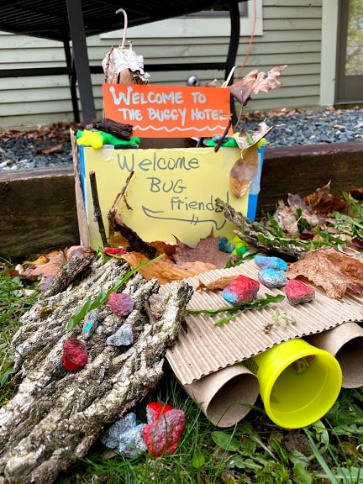 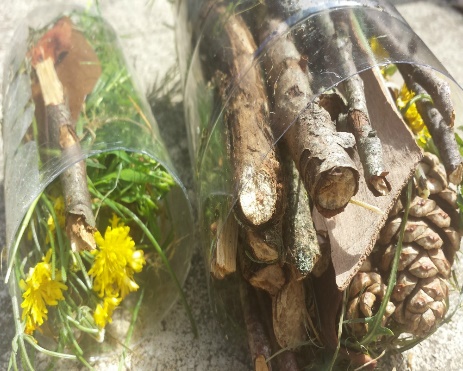 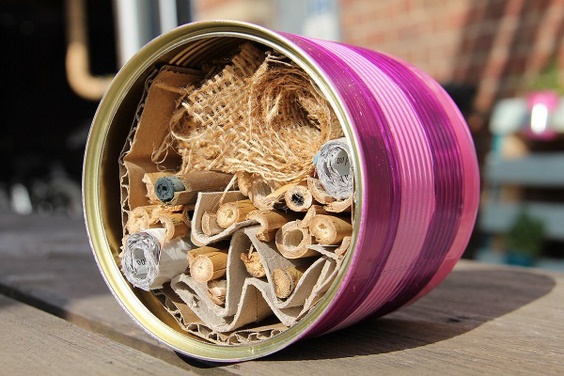 